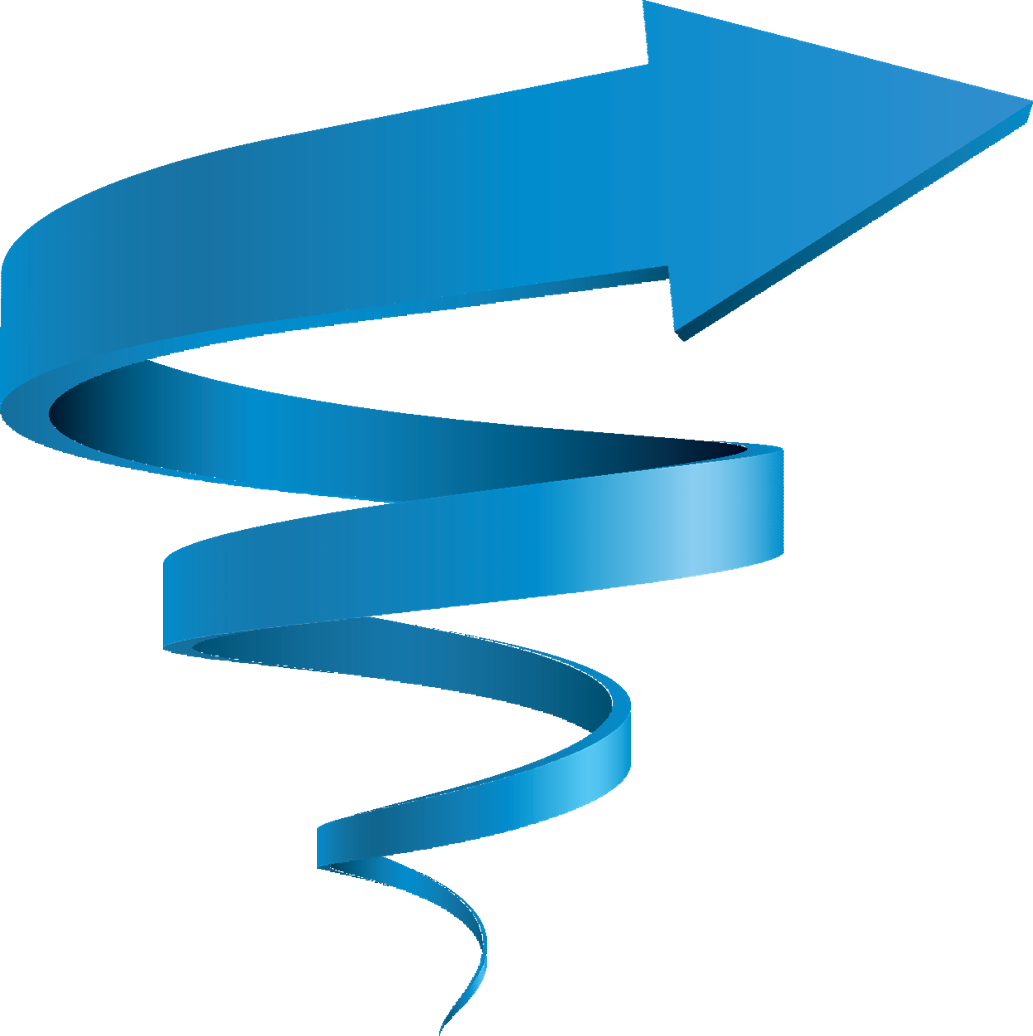 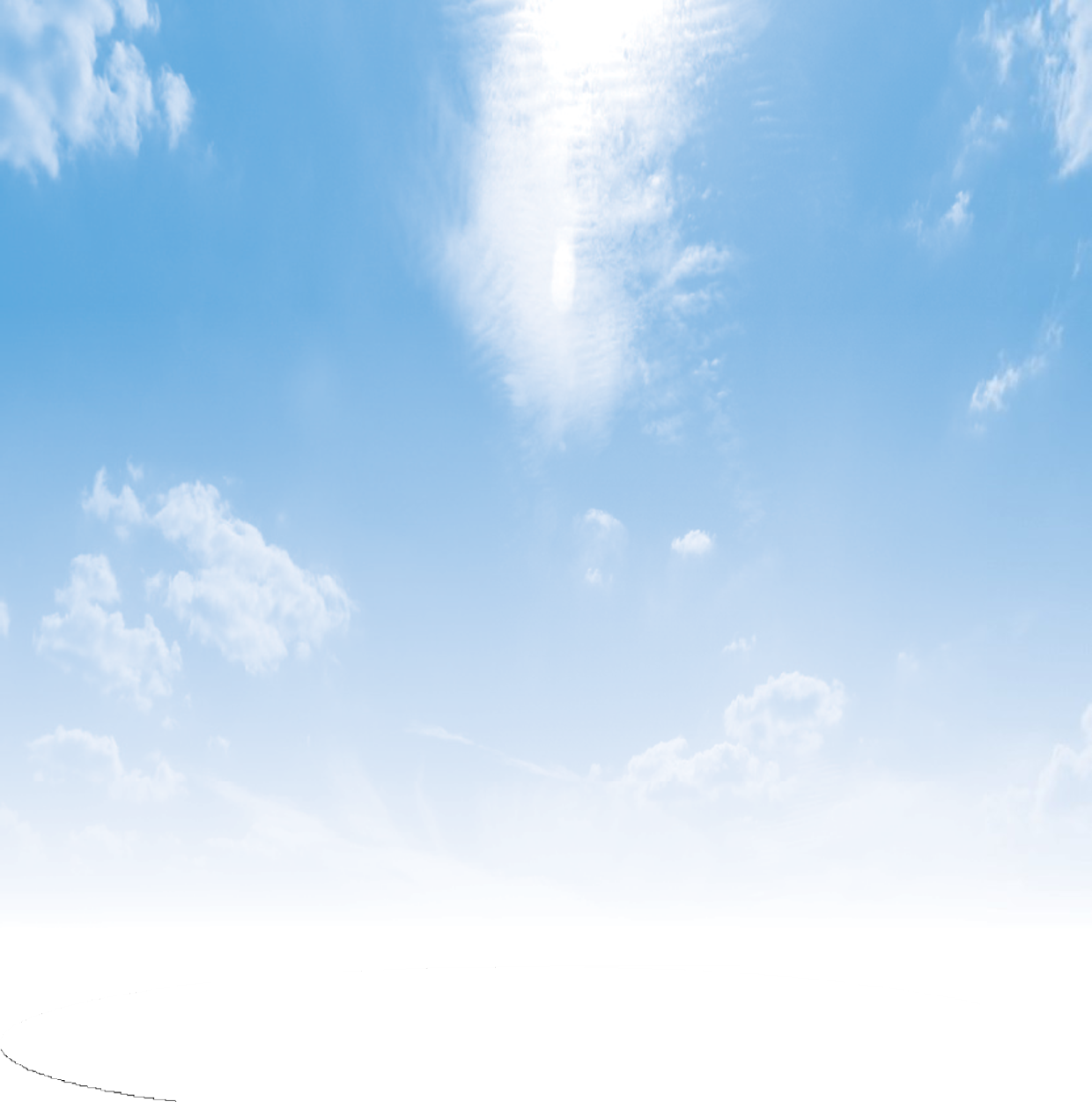 Kwaliteitsrapportage opleidingsinstituutDEEL A: 		Algemeen Naam opleidingsinstituut:Vestiging (indien van toepassing): Voor welke opleiding vult u deze rapportage in:   □ M+G	□ BG	□ VGAantal aiossen in opleiding:Welke actoren hebben aan deze kwaliteitscyclus deelgenomen:Aantal aiossen:Aantal betrokken instituutsopleiders (incl. eindverantwoordelijk instituutsopleider): Aantal betrokken management/staf + functies:DEEL B: 		Feedback per kwaliteitsdomein per deelnemende actorDEEL C		VERBETERPLANDEEL D:		TERUGKOPPELING OP VORIG VERBETERPLANZijn de geformuleerde doelen bereikt? Toelichting per doel: wat is er gebeurd, met welk effect? Hoe is dit geborgd in het kwaliteitsbeleid?Kwaliteitsdomein: Visie en kwaliteitsbeleidHoe wordt de kwaliteit van de opleiding gemonitord en geborgd? Kwaliteitsdomein: Visie en kwaliteitsbeleidHoe wordt de kwaliteit van de opleiding gemonitord en geborgd? Kwaliteitsdomein: Visie en kwaliteitsbeleidHoe wordt de kwaliteit van de opleiding gemonitord en geborgd? Actoren Wat gaat goed? Wat zijn knelpunten?AiossenInstituutsopleidersEindverantwoordelijk instituutsopleiderManagement/staf van de instellingKwaliteitsdomein: Academisch niveau van de opleiding Hoe wordt het wetenschappelijk klimaat van de opleiding ondersteund en bevorderd? Kwaliteitsdomein: Academisch niveau van de opleiding Hoe wordt het wetenschappelijk klimaat van de opleiding ondersteund en bevorderd? Kwaliteitsdomein: Academisch niveau van de opleiding Hoe wordt het wetenschappelijk klimaat van de opleiding ondersteund en bevorderd? Actoren Wat gaat goed? Wat zijn knelpunten?AiossenInstituutsopleidersEindverantwoordelijk instituutsopleiderManagement/staf van de instellingKwaliteitsdomein: OpleidingsprogrammaHoe duidelijk is het opleidingsprogramma, zowel het cursorisch deel als in de praktijkopleiding, en hoe is de samenhang hiertussen geborgd?Kwaliteitsdomein: OpleidingsprogrammaHoe duidelijk is het opleidingsprogramma, zowel het cursorisch deel als in de praktijkopleiding, en hoe is de samenhang hiertussen geborgd?Kwaliteitsdomein: OpleidingsprogrammaHoe duidelijk is het opleidingsprogramma, zowel het cursorisch deel als in de praktijkopleiding, en hoe is de samenhang hiertussen geborgd?Actoren Wat gaat goed? Wat zijn knelpunten?AiosseninstituutsopleidersEindverantwoordelijk instituutsopleiderManagement/staf van de instellingKwaliteitsdomein: Leeromgeving en begeleidingHoe veilig is de leeromgeving en hoe wordt de begeleiding door instituutsopleider en praktijkopleider op elkaar afgestemd? Kwaliteitsdomein: Leeromgeving en begeleidingHoe veilig is de leeromgeving en hoe wordt de begeleiding door instituutsopleider en praktijkopleider op elkaar afgestemd? Kwaliteitsdomein: Leeromgeving en begeleidingHoe veilig is de leeromgeving en hoe wordt de begeleiding door instituutsopleider en praktijkopleider op elkaar afgestemd? Actoren Wat gaat goed? Wat zijn knelpunten?AiossenInstituutsopleidersEindverantwoordelijk instituutsopleiderManagement/staf van de instellingKwaliteitsdomein: Toetsing, beoordeling en resultatenHoe verloopt de toetsing en beoordeling? Kwaliteitsdomein: Toetsing, beoordeling en resultatenHoe verloopt de toetsing en beoordeling? Kwaliteitsdomein: Toetsing, beoordeling en resultatenHoe verloopt de toetsing en beoordeling? Actoren Wat gaat goed? Wat zijn knelpunten?AiossenInstituutsopleidersEindverantwoordelijk instituutsopleiderManagement/staf van de instellingKwaliteitsdomein: Management, staf en organisatieHoe zijn management, staf en organisatie betrokken bij de kwaliteit en de uitvoering van de opleiding?Kwaliteitsdomein: Management, staf en organisatieHoe zijn management, staf en organisatie betrokken bij de kwaliteit en de uitvoering van de opleiding?Kwaliteitsdomein: Management, staf en organisatieHoe zijn management, staf en organisatie betrokken bij de kwaliteit en de uitvoering van de opleiding?Actoren Wat gaat goed? Wat zijn knelpunten?AiossenInstituutsopleidersEindverantwoordelijk instituutsopleiderManagement/staf van de instellingKwaliteitsdomeinTe realiseren doelTe nemen verbeteractiesDoor wie?Deadline (wanneer gerealiseerd)?Visie en kwaliteitsbeleidAcademisch klimaatOpleidingsprogrammaLeeromgeving en begeleidingToetsing, beoordeling en resultatenManagement, staf en organisatie